SAIL Mentorship Program The Summer Academy to Inspire Learning (SAIL) Program is recruiting college students to be SAIL Mentors and provide college preparatory assistance to low in-come, underrepresented and first generation high school and middle school students. SAIL offers paid, volunteer and internship positions. Mentors develop leadership skills and affect meaningful change by inspiring students to pursue higher education while also providing logistical support in order to make higher education an achievable reality. Please contact SAIL Program Manager, Alex Burgdorfer, via email for additional information and application @ aburgdo2@uoregon.edu    Visit SAIL website @ https://sail.uoregon.eduAttend one of the following training dates/times:  Thursday October 3rd @ Add timeFriday October 4th @ Add timeMonday October 7th @ Add time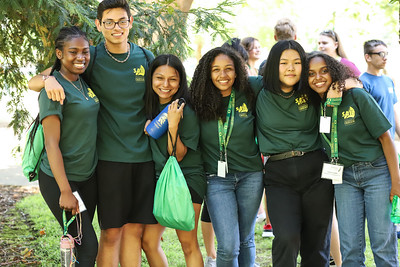 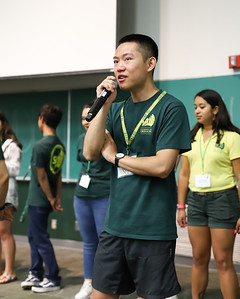 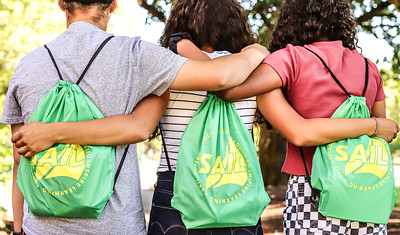 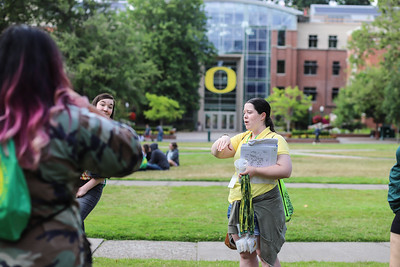 